Flashcard Revision Game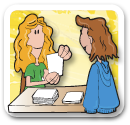 Students take the role of ‘tutor’ and ‘tutee’ in turns and proceed through 3 rounds Round 1 The “Tutor” shows and reads the front and back of the flashcard. Then, the “Tutor” shows the front of the card and the “Tutee” gives the answer for the back. If the “Tutee” answers correctly, the “Tutor” offers a praiser and gives the “Tutee” the card. If the “Tutee” answers incorrectly, he or she does not win the flashcard. The “Tutor” offers a hint or shows the answer again. When they have gone through all the cards, the pair switches roles and goes through the cards again.For Round 2 Fewer cues are given. The “Tutor” shows the front of the card and the “Tutee” tries to win back the card by giving a correct answer. When both students win back all their cards they move on to Round 3. In Round 3. Fewer cues are given yet. The “Tutor” says what’s on the front, this time without showing the card. The “Tutee” tries to win back the cards with the correct answer.What successes did Gladstone have as Chancellor?Gladstone was Chancellor for 2 periods1852-55 in Aberdeen’s First Ministry (Whig-Peelite coalition)1859-65 in Palmerston’s Second Ministry (a Whig -Peelite coalition)Gladstone continued with Peels tradition of getting closer to complete free trade1853 budget – duties on all foodstuffs nearly all abolished + duties on all manufacturedgoods halvedGladstone then planned to abolish income tax, and started to reduce it.Crimean war (1853-1856) – income tax had to rise, gave government bad press. Aberdeenresigns.1859-65 (Palmerston’s second ministry)1860 Cobden Treaty –Fears of threat from France - Napoleon III - Palmerston demanded more money for military.*Gladstone sent free trader MP Cobden to Paris*Cobden negotiates the Cobden treaty – a free trade agreement between France and BritainIt removed international tension, removed French scare and improved trade.1861 – Gladstone abolished duty on paper – ‘tax on knowledge’By 1865 Gladstone’s budgets meant Britain was essentially free trade, only 16 duties onimported goods remained. Income tax was at a very low rate and only for those earning£200 a year or more.Reform of Civil Service – (Gladstone believed in minimum government expenditure) heintroduced competitive examinations for posts in civil service *each department was madeaccountable for its budget and expenditure – with records kept.Limited Liability – Gladstone introduced the idea of limited liabilityLimited liability = if a company fails, the investors are only liable to cover the costs of theirinitial investment.Conclusion:Gladstone as Chancellor developed a reputation as ‘liberator of British trade’ and for the establishing the principles of cheap and efficient government